Lugar y fecha: 	,  	Sr./a. Presidente del Colegio de Psicólogos de la Provincia de Buenos Aires S	/	DPor la presente informo las siguientes modificaciones de cambio de domicilio conforme al Art. 61 inc. d de la Ley 10.306 y al Art. 11 del Reglamento de Matriculación.Saludo atentamente,FirmaApellido/s:  .......................................................................................................................................................Nombre/s:  ........................................................................................................................................................Nº de Matrícula:................................................................................................................................................Modificar Domicilio Profesional en listado:S.A.CConsignar las Modificaciones:Domicilio Real:Calle:...................................................................................................... Nº:.....................................................Localidad:.............................................................................................. C.P.:..................................................Domicilio Profesional:AGREGA	Calle:..............................................................................................Nº:..................................Localidad:...............................................................................................C.P.:..................................................Teléfono Particular:	Teléfono Profesional:Nº:.......................... Ó (……..) 15……..………….	Nº:......................... Ó (……..) 15………………….Deseo Recibir Correspondencia en:Calle y Nº - Localidad:......................................................................................................................................Correo Electrónico:...........................................................................................................................................................................La presente solicitud remite el carácter de Declaración Jurada.-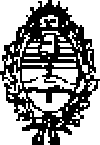 Colegio de Psicólogos de la Provincia de Buenos Aires Distrito XANEXO VIIMARCAR CON UN CIRCULO LOS DÍAS DE ATENCIÓN, INDICAR DEBAJO EL HORARIOMARCAR CON UN CIRCULO LOS DÍAS DE ATENCIÓN, INDICAR DEBAJO EL HORARIOMARCAR CON UN CIRCULO LOS DÍAS DE ATENCIÓN, INDICAR DEBAJO EL HORARIOMARCAR CON UN CIRCULO LOS DÍAS DE ATENCIÓN, INDICAR DEBAJO EL HORARIOMARCAR CON UN CIRCULO LOS DÍAS DE ATENCIÓN, INDICAR DEBAJO EL HORARIOMARCAR CON UN CIRCULO LOS DÍAS DE ATENCIÓN, INDICAR DEBAJO EL HORARIOMARCAR CON UN CIRCULO LOS DÍAS DE ATENCIÓN, INDICAR DEBAJO EL HORARIOhorario:LUMAMIJUVISA